WINNEBAGO COUNTY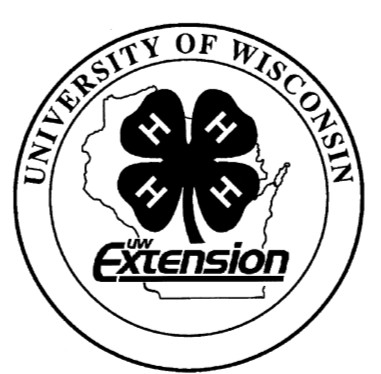 PHOTOGRAPHY PROJECT RECORD FOR 20 	My Camera (or camera used)Brand Name: 	Model:  	Most like or dislike about it:Skills or Techniques Learned or Improved This Year (checkmark all that apply)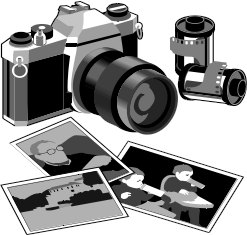 Ways You Received Help This Year Include:(check all that apply)Exhibits in This Project:Item	Placing(additional page may be added)INDIVIDUAL PICTURE RECORD(Choose 1 picture to report on in this project, please include other pictures on additional page.)Time spent photographing:	 	hoursCost:Explain where this particular picture was taken &why it was taken:List at least 2 photography industry related careers that you can identify.Are you interested in a career related to the photography industry?Yes_ 	 No_ 	 Maybe_ 	Revised 11/2006Things I plan to do and learn this year in this project are: (complete this box between Jan. 1 — May 1)Check When DoneType of Camera (checkmark all that apply)Type of Camera (checkmark all that apply)Type of Camera (checkmark all that apply)Type of Camera (checkmark all that apply)Type of Camera (checkmark all that apply)Type of Camera (checkmark all that apply)√Digital Camera√Film CameraFilm CameraFilm Camera3-4 megapixelOne time useOne time useOne time use5-7 megapixelSLRSLRSLR8+ megapixelPoint & ShootPoint & ShootPoint & Shoot√Media√Film Speed√FormatMemory card100APSCompact stick20035mmMemory Stick400SD Card800XD Picture Card√Composition√LightingRule of thirdsNatural light/flashIsolating the subjectPhoto story tellingBalance/shape/colorRepositioning angle of shotFraming/mergersCropping/EnlargingLeading linesEditing on computerCompose still lifePortraitsAttended project training offered by my clubAttended project training offered at the county levelAttended project training offered at District or State LevelGuidance from 4-H Leader/4-H ClubGuidance from Parent/Guardian/Other AdultReading and use of 4-H project guidesReading and use of literature, books, audio visual resourcesOwn knowledgeHelp from friends/other youthOther (describe)Film$  	Printing$  	Matting$  	Framing$  	Other(s) (list)$  	$  	$  	$  	Total Cost$  	